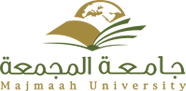 COURSE SYLLABUSCOURSE TITLE: Rise of the NovelCOURSE CODE: ENG 251Instructor: Dr. Wasseem Abdel Haleem Website: http://faculty.mu.edu.sa/wqurani             Email: w.qurani@mu.edu.sa Office no. --------------------------------------               Phone no. --------------------------------------Office location: 2nd floor	College		Institute: College of Science and Humanities in Rumaah A.  COURSE DESCRIPTIONThe course offers a brief introduction to the genesis and early development as well as the fundamentals of the English novel. It acquaints the student with terms such as plot, characterization, setting, native style, and the like. Also some attention is given to the historical, social, and literary backgrounds of 18th-century English.B.  METHOD OF INSTRUCTIONLectures, class discussions, small group discussions etc.C.  COURSE OBJECTIVESObjective 1.  Preparing the students to understand what is novel as a unique type of literature and make them comprehend the different elements and types of novel.Objective 2. Teaching students the different elements of the structure of the novel, mainly plot, characterization, method of narration etc.Objective 3. Getting students to understand how to analyze novels and short stories as well as apply this to Robinson Crusoe and selected short stories.D.  COURSE LENGTH3 hours per week/15 weeks E.  TOPICS/UNITS AND DATESF.  TEXTBOOK(S) AND REQUIRED TOOLS OR SUPPLIES1. Defoe, Daniel.  The Life and Strange Surprising Adventures of Robinson Crusoe. 17192.  Selected Short Stories:"The Most Dangerous Game" by Richard Connell (1924)"The Tell-tale Heart" by Edgar Alan Poe (1843)G.  GRADING POLICY & PLAN1. No make-up exam without official excuses within 7 days.2. Weighting of course components:H. COURSE INSTRUCTIONSComponent 1. Students arriving 10 minutes late will be deemed absent. Component 2.  Students failing to submit assignments on time will be given a second chance one week later; then, no assignment will be accepted. Week  No.DateLectures TopicWeek 114-4-1437The novel, its elements, its types and a brief historical backgroundWeek 221-4-1437Robinson Crusoe by Daniel DefoeWeek 328-4-1437Appeal and deep meaning of the novelWeek 43-5-1437The plotWeek 510-5-1437CharactersWeek 617-5-1437Theme of religious conversionWeek 724-5-1437Setting and Method of narrationWeek 87-6-1437First Mid-term ExamWeek 914-6-1437Narrative techniqueWeek 1021-6-1437Selected Short Stories: The Most Dangerous Game; the Tell-tale Heart;Week 1128-6-1437ThemesWeek 123-7-1437CharactersWeek 1310-7-1437Second Mid-term ExamWeek 1417-7-1437Setting & Method of NarrationWeek 1524-7-1437RevisionEvaluation toolspointsFirst Mid-term Exam25%Presentation and participation 10%Second mid-term Exam25%Final Examination40%TOTAL100%Class PointsGradeWeight 95 – 100 A+590 –< 95A4.7585 – <90B+4.5080 – <85B4.0075 –< 80C+3.5070 – <75C3.0065 – <70D+2.5060 – <65D2.00   <60 F1.00